Муниципальное  дошкольное образовательное учреждение  детский сад «Петушок» общеразвивающего вида с приоритетным осуществлением художественно-эстетического развития воспитанников 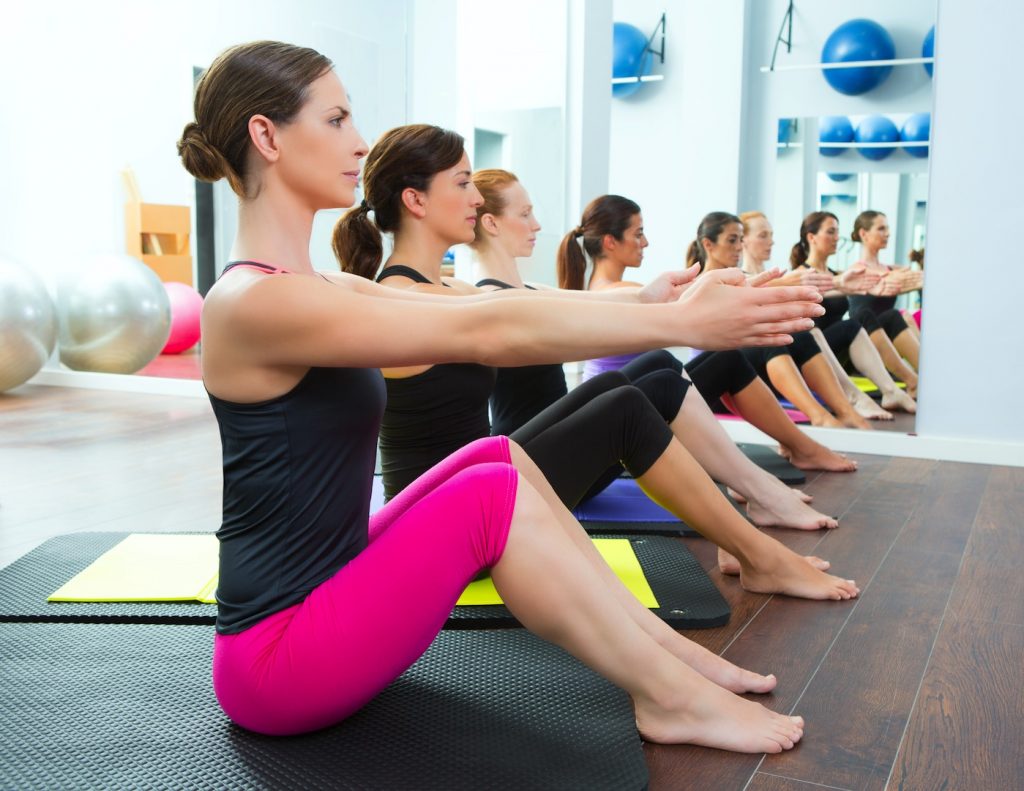 Пилатес – это интересно!Подготовила: инструктор по ФК Морозова Татьяна ВасильевнаОсознанное дыхание - искусство заключается в контроле способа дыхания. Необходимо сконцентрировать внимание на заполнение нижней части легких.Концентрация - включает в себя комбинирование физических и мыслительных процессов (тело+сознание).Центрирование - фундаментом и основным компонентом выполнения упражнений  является зона источника энергии ("каркас прочности«). В научной терминологии это прямые и поперечные мышцы живота. Точность и контроль - необходимая точность происходит от постоянного физического контроля тела. Плавность – при выполнении упражнений движение не прекращается, и конец одного упражнения является продолжением следующего.Изоляция, релаксация - один из навыков, который необходимо освоить - тренироваться, не создавая ненужное напряжение в зонах.Регулярность.Базовые упражнения                    Растяжка                     Скручивание         Растяжение             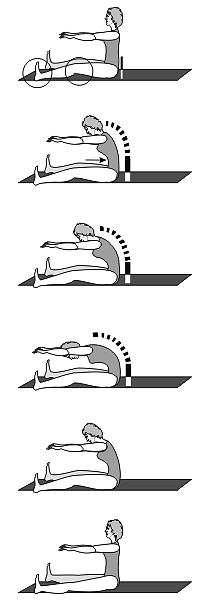 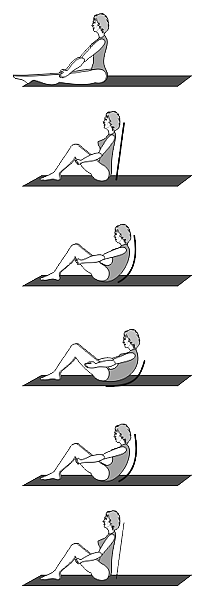 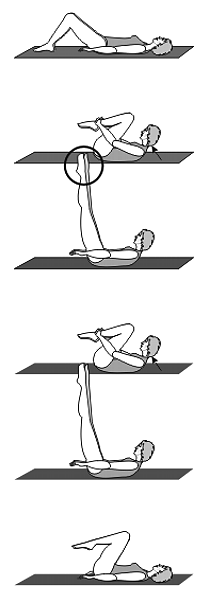 Поочерёдное                       Раскачивание                      Сотня          растяжение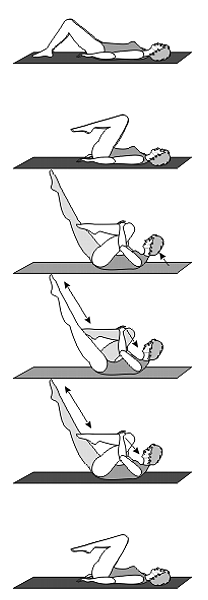 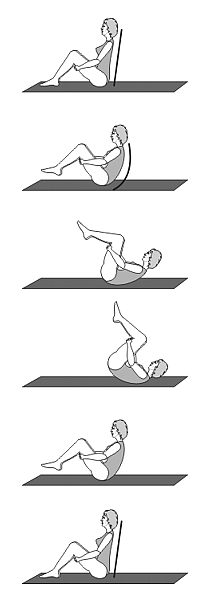 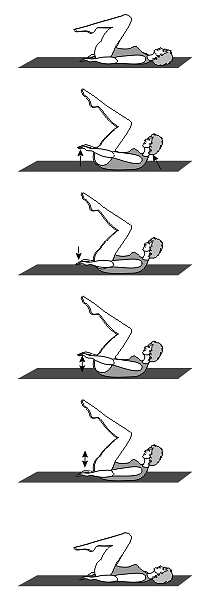 